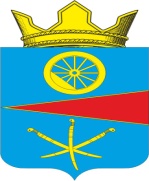 АДМИНИСТРАЦИЯ ТАЦИНСКОГО СЕЛЬСКОГО ПОСЕЛЕНИЯТацинского  района Ростовской  областиПОСТАНОВЛЕНИЕ25 января 2019 г.                          № 15                                    ст. ТацинскаяРассмотрев заявление и предоставленные документы гр. Зайцевым С.А., заключение о результатах публичных слушаний от 25.01.2019 года, руководствуясь ст. 30 Устава муниципального образования «Тацинское сельское поселение», решением Собрания депутатов Тацинского сельского поселения от 31 июля 2018 года № 100 «Об утверждении Положения о порядке проведения публичных слушаний (общественных обсуждений) по вопросам градостроительной деятельности на территории  Тацинского сельского поселения» и в соответствии со ст. 40 Градостроительного кодекса РФ, решением Собрания депутатов Тацинского сельского поселения от 28.09.2012 года  № 184 (в ред. решения от 29.12.2016 года № 24) «Об утверждении Правил землепользования и застройки Тацинского сельского поселения Тацинского района Ростовской области», -П О С Т А Н О В Л Я Ю:1. Предоставить гр. Зайцеву Сергею Анатольевичу правообладателю земельного участка, расположенного по адресу: Ростовская область, Тацинский район, ст. Тацинская, ул. Ленина,114 а (площадью 708 кв.м., кадастровый номер 61:38:0010135:486), разрешение на отклонение от предельных параметров разрешенного строительства хозяйственных построек: - отступ от границы соседнего земельного участка с восточной стороны на 1,0 м, при условии выполнения требований свода правил 4.13130.2013 «Системы противопожарной защиты. Ограничение распространения пожара на объектах защиты. Требования к объемно-планировочным и конструктивным решениям»;- с северной стороны- строительство по границе смежных земельных участков, при условии выполнения требований свода правил 4.13130.2013 «Системы противопожарной защиты. Ограничение распространения пожара на объектах защиты. Требования к объемно-планировочным и конструктивным решениям»;- с западной стороны- строительство по границе смежных земельных участков, при условии выполнения требований свода правил 4.13130.2013 «Системы противопожарной защиты. Ограничение распространения пожара на объектах защиты. Требования к объемно-планировочным и конструктивным решениям».2. Контроль за исполнением настоящего постановления  оставляю за собой.Глава Администрации  Тацинскогосельского поселения                                                         А.С. ВакуличО предоставлении гр. Зайцеву Сергею Анатольевичу разрешения на отклонение от предельных параметров разрешенного строительства объекта капитального строительства по адресу: Ростовская область, Тацинской район, ст. Тацинская, ул. Ленина,144 а